Supplementary InformationTable 1. Dimensions and descriptions of the pits encountered in the study by different species.Species Dig dimensions (length x width x depth) (cm)Mean dig volume (cm3)DescriptionPhoto Bettong4.9 x 3.9 x 3.135.9Small discrete pit with spoil heap on one side, sometimes into the roots of grasses or shrubs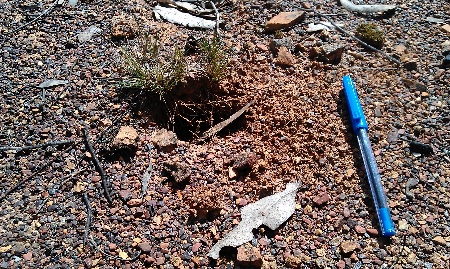 Rabbit10.0 x 6.1 x 2.289.3Wide shallow, smooth depression, with spoil heap on one side, often with faeces present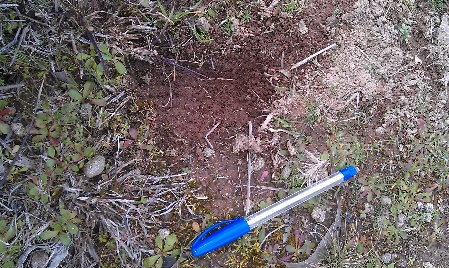 Chough2.9 x 2.1 x 2.314.4Narrow deep pit with soil scattered in all directions.  No spoil heap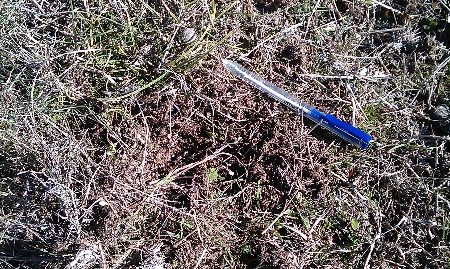 Cockatoo6.0 x 2.0 x 2.531.6Long deep gouge with balls of soil cast aside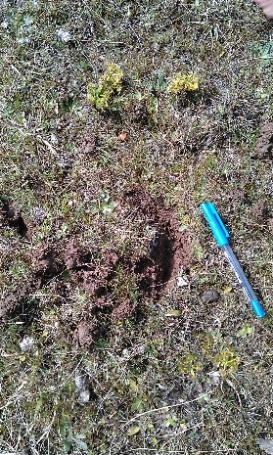 Echidna11.4 x 8.1 x 3.8224.1Large untidy pit with soil pushed forward into mounds, no neat spoil heap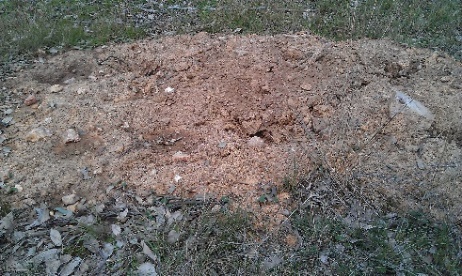 